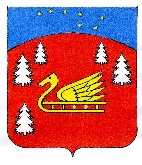                                                                Администрация муниципального образования Красноозерное сельское поселениемуниципального образования Приозерский муниципальный район Ленинградской области.РАСПОРЯЖЕНИЕОт 20 июня  2019 года              № 25-рО подготовке к открытию купального сезона 2019 года, мерах по подготовке и содержанию мест купания в муниципальном образовании Красноозерное сельское поселение	Во исполнение постановления Правительства Ленинградской области от 29.12.2007 года №352 «Об утверждении правил охраны жизни людей на водных объектах Ленинградской области», в соответствии с «Правилами использования рекреационных зон отдыха в водоохраной зоне водных объектов общего пользования, находящихся на территории муниципального образования Красноозерное сельское поселение муниципального образования Приозерский муниципальный район Ленинградской области для личных и бытовых нужд», в целях обеспечения безопасности жизни людей на воде и местах массового отдыха в летний сезон, охраны окружающей среды на территории муниципального образования Красноозерное сельское поселение:Определить место для массового отдыха на воде и купания в д. Красноозерное:- пляж на озере Красное, площадью 1000 кв.м., напротив ул. Садовой (далее муниципальный пляж). Установить режим работы муниципального пляжа с 12-00 до 18-00 часов по субботам и воскресеньям, с 01 июля 2019 года.Установить прием водных процедур только при температурном режиме воды не менее 200 С.Обеспечить проведение работ по подготовке пляжа в соответствие с планом (Приложение 1).Рекомендовать директору Красноозерненской ООШ Чихачевой М.К., при организации летнего отдыха, провести занятия по безопасности и предупреждению несчастных случаев на воде.В остальных местах озера Красное и на других водоемах на территории поселения купание запрещено ввиду их неприспособленности для этих целей.Информацию о работе муниципального пляжа разместить на информационных стендах и опубликовать в сетевом информационном издании ЛЕНОБЛИНФОРМ, а также на официальном сайте МО Красноозерное сельское поселение http://krasnoozernoe.ru. Контроль за исполнением настоящего распоряжения возложить на заместителя главы администрации Максимову Е.А.                         И. о. главы администрации                                                О. Анкру                                                                исп. Максимова Е.А. тел.8(81379)67-493Разослано: дело-2, прокуратура–1, ГО и ЧС – 1, ООШ – 1	Приложение 1к Распоряжениюи. о. главы администрации МО Красноозерное сельское поселениеот 20 июня 2019 г. № 25-рМероприятия по подготовке и содержанию общественного пляжа для обеспечения безопасности жизни людей на данной территории № п/пТребования 1.Водолазное обследование и очистка дна акватории пляжа.2.Организация контроля качества воды и санитарного состояния пляжа.3.Размещение стендов с материалами по предупреждению и профилактике несчастных случаев на воде и необходимой информацией.4.Ремонт и покраска скамеек и пляжных кабинок (по мере необходимости). 5.Обеспечение дежурства не менее двух спасателей на воде.6.Обеспечение уборки ТБО на территории муниципального пляжа (2 раза в неделю).7.Оборудование места для купания детей и не умеющих плавать с глубиной не более  и отделение его понтонами.8.Получить санитарно-эпидемиологическое заключение Управления Федеральной службы по надзору в сфере защиты прав потребителей и благополучия человека по Ленинградской области9.Получить акт технического освидетельствования пляжа в ГИМС Приозерского отделения центра ГИМС МЧС РФ по Ленинградской области